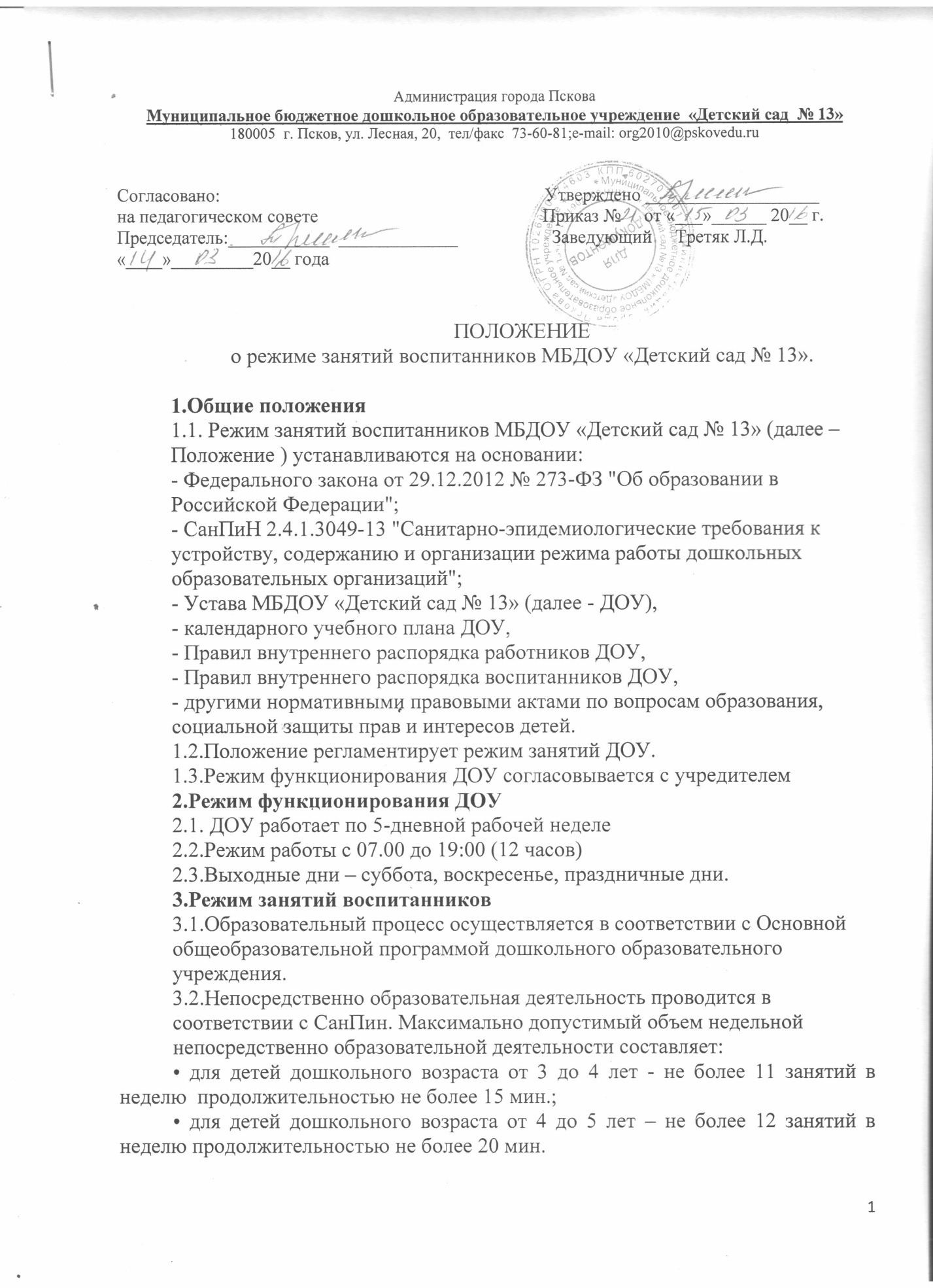 Администрация города Пскова Муниципальное бюджетное дошкольное образовательное учреждение  «Детский сад  № 13»180005  г. Псков, ул. Лесная, 20,  тел/факс  73-60-81;e-mail: org2010@pskovedu.ruСогласовано:						           Утверждено ___________________на педагогическом совете                                                 Приказ №     от «___»______ 20__ г.Председатель:___________  _____________	Заведующий     Третяк Л.Д.                                                          «____»_________20__ года	                                 ПОЛОЖЕНИЕо режиме занятий воспитанников МБДОУ «Детский сад № 13».1.Общие положения1.1. Режим занятий воспитанников МБДОУ «Детский сад № 13» (далее – Положение ) устанавливаются на основании:- Федерального закона от 29.12.2012 № 273-ФЗ "Об образовании вРоссийской Федерации";- СанПиН 2.4.1.3049-13 "Санитарно-эпидемиологические требования кустройству, содержанию и организации режима работы дошкольныхобразовательных организаций";- Устава МБДОУ «Детский сад № 13» (далее - ДОУ), - календарного учебного плана ДОУ,- Правил внутреннего распорядка работников ДОУ,- Правил внутреннего распорядка воспитанников ДОУ,- другими нормативными правовыми актами по вопросам образования,социальной защиты прав и интересов детей.1.2.Положение регламентирует режим занятий ДОУ.1.3.Режим функционирования ДОУ согласовывается с учредителем2.Режим функционирования ДОУ2.1. ДОУ работает по 5-дневной рабочей неделе2.2.Режим работы с 07.00 до 19:00 (12 часов)2.3.Выходные дни – суббота, воскресенье, праздничные дни.3.Режим занятий воспитанников3.1.Образовательный процесс осуществляется в соответствии с Основнойобщеобразовательной программой дошкольного образовательного учреждения.3.2.Непосредственно образовательная деятельность проводится всоответствии с СанПин. Максимально допустимый объем недельнойнепосредственно образовательной деятельности составляет:• для детей дошкольного возраста от 3 до 4 лет - не более 11 занятий в неделю  продолжительностью не более 15 мин.;• для детей дошкольного возраста от 4 до 5 лет – не более 12 занятий в неделю продолжительностью не более 20 мин.• для детей дошкольного возраста от 5 до 6 лет - не более 15 занятий в неделю продолжительностью не более 25 мин.• для детей дошкольного возраста от 6 до 7 лет – не более 17 занятий в неделю продолжительностью не более 30 мин.3.3. В группах раннего возраста допускается проводить одно занятие впервую и одно занятие во вторую половину дня. В теплое время годамаксимальное число занятий проводиться на участке во время прогулки.3.4.Максимально допустимое количество занятий в первой половине дня вмладших и средних группах не превышает 2-х (30 и 40 мин. соответственно), а в старшей и подготовительной 3-х занятий (45 мин. и 1,5 часа соответственно).3.5.Образовательная деятельность с детьми старшего дошкольного возрастаможет осуществляться во второй половине дня после дневного сна. Еепродолжительность должна составлять не более 25 – 30 минут в день.3.6. Перерыв между занятиями составляет не менее 10 мин. В серединезанятия проводятся физкультурные минутки. В середине непосредственнообразовательной деятельности статического характера проводятся физкультурные минутки3.7.Образовательную деятельность, требующую повышенной познавательной активности умственного напряжения детей, следуеторганизовывать в первую половину дня. Для профилактики утомления детей рекомендуется проводить физкультурные, музыкальные занятия, ритмику и т.д.3.8.Непосредственно образовательная деятельность по физическомуразвитию осуществляется во всех возрастных группах 3 раза в неделю из них один раз в неделю на улице.3.9. В течение учебного года (январь, март,  июнь - август) организуютсяканикулы, во время которых непосредственно образовательнаядеятельность не проводится. Занятия проводятся в игровой форме (в видевикторин, дидактических игр, праздников, развлечений, драматизаций и т.п.). В летний период учебные занятия не проводятся. Рекомендуетсяпроводить спортивные и подвижные игры, спортивные праздники, экскурсии и др. во время прогулки.3.10. Непосредственно образовательная деятельность с детьми проводитсявоспитателями в групповых комнатах. Музыкальные и физкультурные занятия проводятся специалистами в музыкальном и спортивном залах.4.Ответственность4.1.Аминистрация ДОУ, воспитатели, младшие воспитатели, педагоги-специалисты несут ответственность за жизнь, здоровье детей, реализацию вполном объеме учебного плана, качество реализуемых образовательныхпрограмм, соответствие применяемых форм, методов и средств организацииобразовательного процесса возрастным, психофизиологическим особенностям детей.4.2. Поведение при  проведении занятий в музыкальном, физкультурном зале, регламентируются Правилами внутреннего распорядка воспитанников ДОУ.4.3.Программы, методики и режимы воспитания и обучения в частигигиенических требований допускаются к использованию при наличии санитарно – эпидемиологического заключения о соответствии их санитарным правилам.